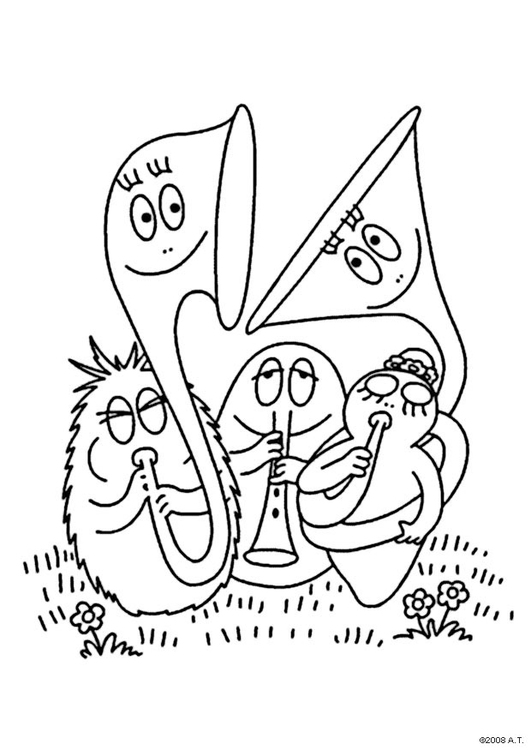 Musizierstunde Montag, 29. April 2024 19.00 UhrSissach, GemeindesaalEs spielen Schülerinnen und Schüler aus den Klassen von Eva Wehrli und Bernhard Müller.ProgrammKomponist	Titel	MusizierendeG. F. Händel	aus der „Feuerwerksmusik“:	Ensemble Block on! (1685-1759)	La Réjouissance	Felix Klimke, Jonas Leber,		Noa Schaub, Marie Schneider, aus Russland	Minouschka	Lia StrählI. Beutler	Kuscheltier-Song	Joelle Cachot(*1966)trad.	Backe, backe Kuchen	Ajan Hyseniaus der Bretagne	Rundtanz	Mila MinderD. Hellbach	Take Seven	Elias Erzer(*1958)D. Hellbach	1. Teil aus dem 	Felix Klimke 	Mini Concertinotrad.	Pippi Langstrumpf	Céline Wüthrich,		Juna Jäggi (Klasse A.-M. Erzer)G. Finger		  aus der Sonate G-Dur:		      Simon Müller	(1660-1730)	  Larghetto				      Blockflöte: Eva WehrliA. Vivaldi		aus den „Vier Jahreszeiten“:	(1678-1741)	Der Frühling Allegroaus Irland		Lark in the Morning,	                     	Lia Strähl                             	Humors of Ballydehob (Jig)G. F. Händel       	aus der Sonate F-Dur op.1.Nr. 11:		Camille Schicktanz                           	alla Siciliana, AllegroLana Del Rey   	Summertime Sadness			Marie Schneider(2012)E. Wehrli           	Jubiläumssong RMS			tutti(2023)                                                     * * * * * * *                              Eintritt frei – Kollekte für Projekte der RMS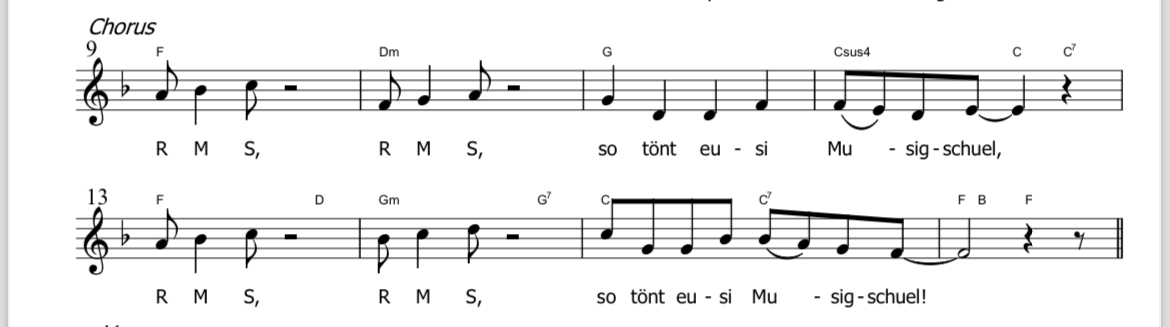 